中國醫藥大學China Medical University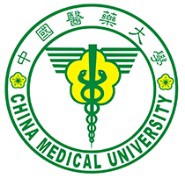 研究生 指導教授同意書Adviser Consent Form申請日期 date：	年(Y)	月(M)	日(D)備註 Notice：	110.11.24 修訂主指導教授須由本校專任助理教授(含)以上之教師擔任，其指導資格及指導研究生總人數限制，依本校「指導教授指導研究生實施要點」規定辦理。Only CMU Assistant Professors (including Associate Professors and Professors) could be the Primary Adviser. The qualification of advisers and the number of graduate students are regulated by “the Guideline of Instructing CMU Graduate Students.”教師指導碩、博士生之總人數(含休學生)，以教授 12 人、副教授 10 人、助理教授 6 人為上限，若有共同指導情形，其指導學生數均分。The total number of graduate students (including those with temporary leave from school) an adviser can have is: 12 people for a Prof., 10 for an Associate Prof., 6 for an Assistant Prof. Students are equally divided to co-advisers if there is any.申請變更指導教授(含主指導及共同指導)，須經原指導教授及變更後指導教授雙方簽名同意。If a student applies for change of the adviser (including the primary adviser or the co-adviser), s/he needs to get the consent signature of the original adviser and the new adviser.法規依據：指導教授指導研究生實施要點、教師指導博士生之助學金配套措施學年度/學期 	學年度 	學期 	Academic Year 	Semester 	學年度 	學期 	Academic Year 	Semester 	學年度 	學期 	Academic Year 	Semester系所Institute系所Institute類別Category□首次選定指導教授	Select Adviser First Time□變更指導教授	Change of Adviser□首次選定指導教授	Select Adviser First Time□變更指導教授	Change of Adviser□首次選定指導教授	Select Adviser First Time□變更指導教授	Change of Adviser□首次選定指導教授	Select Adviser First Time□變更指導教授	Change of Adviser□首次選定指導教授	Select Adviser First Time□變更指導教授	Change of Adviser□首次選定指導教授	Select Adviser First Time□變更指導教授	Change of Adviser□首次選定指導教授	Select Adviser First Time□變更指導教授	Change of Adviser班別Program□碩士班 Master's Program□博士班 Doctoral Program□碩士班 Master's Program□博士班 Doctoral Program 	年級 Grade 	年級 Grade學號Student ID學號Student ID學生簽名Applicant Signature聯絡電話Phone No.聯絡電話Phone No.實驗室安全Laboratory safety實驗室安全Laboratory safety□已修畢 course completed	□免修 course waived□尚未修習 course not yet completed□已修畢 course completed	□免修 course waived□尚未修習 course not yet completed□已修畢 course completed	□免修 course waived□尚未修習 course not yet completed□已修畢 course completed	□免修 course waived□尚未修習 course not yet completed□已修畢 course completed	□免修 course waived□尚未修習 course not yet completed□已修畢 course completed	□免修 course waived□尚未修習 course not yet completed研究倫理Research ethics研究倫理Research ethics□已修畢 course completed□尚未修習 course not yet completed□已修畢 course completed□尚未修習 course not yet completed□已修畢 course completed□尚未修習 course not yet completed□已修畢 course completed□尚未修習 course not yet completed□已修畢 course completed□尚未修習 course not yet completed□已修畢 course completed□尚未修習 course not yet completed本人同意指導上列研究生進行論文研究，協助其完成畢業論文。I agree that I would advise the applicant to do his/her research study and assist him/her to finish his/her master’s thesis/doctoral dissertation.本人同意指導上列研究生進行論文研究，協助其完成畢業論文。I agree that I would advise the applicant to do his/her research study and assist him/her to finish his/her master’s thesis/doctoral dissertation.本人同意指導上列研究生進行論文研究，協助其完成畢業論文。I agree that I would advise the applicant to do his/her research study and assist him/her to finish his/her master’s thesis/doctoral dissertation.本人同意指導上列研究生進行論文研究，協助其完成畢業論文。I agree that I would advise the applicant to do his/her research study and assist him/her to finish his/her master’s thesis/doctoral dissertation.本人同意指導上列研究生進行論文研究，協助其完成畢業論文。I agree that I would advise the applicant to do his/her research study and assist him/her to finish his/her master’s thesis/doctoral dissertation.本人同意指導上列研究生進行論文研究，協助其完成畢業論文。I agree that I would advise the applicant to do his/her research study and assist him/her to finish his/her master’s thesis/doctoral dissertation.本人同意指導上列研究生進行論文研究，協助其完成畢業論文。I agree that I would advise the applicant to do his/her research study and assist him/her to finish his/her master’s thesis/doctoral dissertation.本人同意指導上列研究生進行論文研究，協助其完成畢業論文。I agree that I would advise the applicant to do his/her research study and assist him/her to finish his/her master’s thesis/doctoral dissertation.本人同意指導上列研究生進行論文研究，協助其完成畢業論文。I agree that I would advise the applicant to do his/her research study and assist him/her to finish his/her master’s thesis/doctoral dissertation.首次選定Select First Time主指導教授1.Advisors signatureDate:Date:A共同指導教授2..Co-Adviser signature共同指導教授2..Co-Adviser signature共同指導教授2..Co-Adviser signatureDate:首次選定Select First Time主指導教授1.Advisors signatureDate:Date:B共同指導教授2.Co-Adviser signature共同指導教授2.Co-Adviser signature共同指導教授2.Co-Adviser signatureDate:變更後 3.(無者免填)After Change (If Any)主指導教授1.Advisors signatureDate:Date:A共同指導教授2.Co-Adviser signature共同指導教授2.Co-Adviser signature共同指導教授2.Co-Adviser signatureDate:變更後 3.(無者免填)After Change (If Any)主指導教授1.Advisors signatureDate:Date:B共同指導教授2.Co-Adviser signature共同指導教授2.Co-Adviser signature共同指導教授2.Co-Adviser signatureDate:單位簽核ApprovalProcess系所主管Head of the Department系所主管Head of the DepartmentDate:Date:Date:院	長DeanDate:Date: